FOR IMMEDIATE RELEASENBC’s The Voice finalist and Phantom of the Opera Star Chris Mannto Headline the Arcadia Performing Arts Center Inaugural GalaARCADIA, CA –  July 14, 2017 – Phantom of the Opera superstar Chris Mann is opening the Arcadia Performing Arts Center’s Professional 2017-18 Season and headlining the modern concert hall’s Inaugural Gala. This premiere event and season raise funds to help launch art, dance, music and theatre education in six elementary schools by August 2018.Chris Man rose to fame as NBC's The Voice finalist. He has performed at the White House, reached millions with his PBS concert Chris Mann in Concert: A Mann for All Seasons, and was hailed as "the best Phantom since Michael Crawford” after 2-years of 700 performances as The Phantom in The Phantom of the Opera's 25th Anniversary Tour.Chris Mann's three albums have collectively made #1 on Billboard, Amazon and iTunes charts. Paul Anka reworked "My Way" for Chris Mann, who holds the honor of recording the only other official version of Frank Sinatra's standard.Chris Mann’s upcoming studio album Urban Songbook reinvents Great American Songbook jazz melodies with modern rhythms. On September 16, Chris Mann will showcase unreleased Urban Songbook songs and award-winning favorites with global talent Maki Hsieh, and 125 young artists from the center’s acclaimed resident companies Arcadia Stage, Band, Chanteurs, Orchesis and Orchestra 3’s strings octet.General admissions doors open at 7:30 p.m. for the 8:00 p.m. concert which ends at 9:30 p.m. For VIP ticket holders, the Red Carpet Club pre-show experience begins at 5:30 p.m. with dress rehearsal and artist Q&A, catered buffet and grill, celebrity media wall, artist meet-and-greet, live music, and a premier silent auction including rare RIAA-certified platinum and gold albums of The Beatles, Pink Floyd, David Bowie and other artists. VIP tickets are $200, or $140 during the Early Bird discount.To engage youth audiences, a 20% discount of general admissions tickets is available for all students through undergraduate studies with valid I.D.  In addition, our 30% Early Bird discount is available through August 16 followed by 20% Second Chance and 10% Last Chance promotion. General admission tickets start from $19 Mezzanine to $100 Front Orchestra. - more - About the Arcadia Performing Arts FoundationThe Arcadia Performing Arts Foundation is a non-profit 501(c)(3) fundraising organization for the Arcadia Performing Arts Center and arts education for the Arcadia Unified School District.  As Pasadena & San Gabriel Valley’s premiere modern events venue, the Arcadia Performing Arts Center is a cultural destination and youth talent incubator that makes great art accessible. The state-of-the art professional hall features a 1,163-seat main stage and Black Box theatre, is home to Arcadia High School’s acclaimed dance, music and theatre resident companies, and elevates the district’s 66-year legacy of arts excellence including former students Stevie Nicks, Van Halen’s Michael Anthony Sobolewski, and NFL Hall of Fame band alumnus Bruce Matthews.For the past five seasons, legends such as Paul Anka, Steve Tyrell, Daniel Ho and Susan Eagan have brought artistic programs to the community, featured the district’s young artists in world-class performances, and inspired the next generation of arts ambassadors. With our new Executive Director Maki Hsieh at the helm, the Professional 2017-18 Season has expanded in innovation, engagement, and guest immersion. Most importantly, the programs raise funds for the largest childhood arts education campaign in the history of Pasadena & San Gabriel Valley, and helps the public school system launch art, dance, music and theatre education in six elementary schools by August 2018.FOR IMAGES, VISIT https://www.chrismannmusic.com/media/photosFOR CALENDAR EDITORS								Press Contact:Liza Sacilioc(818) 371-3685liza@momentumsolutionsteam.comNBC’s The Voice Finalist and Phantom of the Opera Star Chris Mannto Headline the Arcadia Performing Arts Center Inaugural GalaWHO:  Chris Mann will headline the Arcadia Performing Arts Center’s Inaugural Gala. Also known as Christina Aguilera's finalist on NBC's The Voice, Chris Mann has performed at the White House, headlined his own national symphony tour, and reached millions of viewers with his PBS concert Chris Mann in Concert: A Mann for All Seasons. During The Phantom of the Opera's 25th Anniversary Tour, Chris Mann's 2-years of 700 performances as The Phantom were hailed as "the best Phantom since Michael Crawford.”WHAT:  At the Arcadia Performing Arts Center on September 16, 2017, Inaugural Gala: Chris Mann will showcase award-winning favorites with global talent Maki Hsieh, and 125 young artists from the center’s resident companies Arcadia Stage, Band, Chanteurs, Orchesis and Orchestra 3’s strings octet. The VIP Red Carpet Club opens at 5:30 p.m. and includes artist dress rehearsal, Q&A, buffet and meet-and-greet. General Admissions doors open at 7:30 p.m. for the 8:00 p.m. concert, which ends at 9:30 p.m.TICKETS:   $200 VIP, $100 front orchestra, $49 - $89 rear orchestra, $39 box seats, $19 mezzanine with additional promotions and discounts for seniors, students, and groupsWHEN & WHERE:  Saturday, September 16, 20178 p.m. – 9:30 p.m. (Doors open for VIP Red Carpet Club at 5:30 p.m.; doors open for general admission at 7:30 p.m.)at the 
Arcadia Performing Arts Center, 188 Campus Drive, Arcadia CA 91007Box Office: (626) 821-1781 or visit: www.arcadiapaf.orgFOR MORE INFORMATION, VISIT WWW.ARCADIAPAF.ORGFOR IMAGES, VISIT https://www.chrismannmusic.com/media/photos

 #  #  # 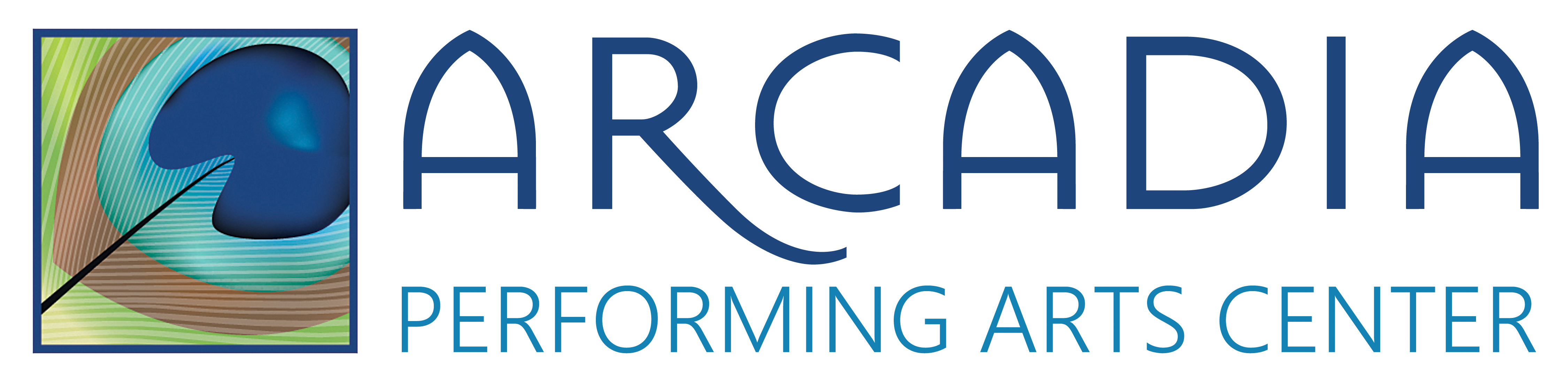 188 Campus Drive, Arcadia, CA 91007(626) 821-1781  www.arcadiapaf.orgPress Contact:Liza Sacilioc(818) 371-3685liza@momentumsolutionsteam.com